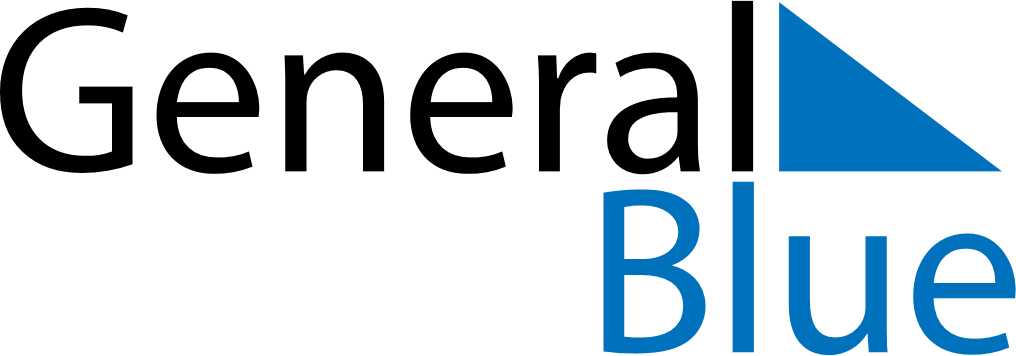 November 2029November 2029November 2029November 2029San MarinoSan MarinoSan MarinoMondayTuesdayWednesdayThursdayFridaySaturdaySaturdaySunday12334All Saints’ DayCommemoration of the deceased56789101011121314151617171819202122232424252627282930